НАБАВКА ЧИТАЧА МИКРОЧИПОВА ЗА ЖИВОТИЊЕНАБАВКА БРОЈ 87/22члан 27. став. 1. тачка 1.Закона о јавним набавкама („Службени гласник РС“ број 91/2019), - набавка на коју се закон не примењује -ОБРАЗАЦ   ПОНУДЕПОДАЦИ О ПОНУЂАЧУПредмет набавкеПредмет набавке је набавка читача микрочипова за животиње.Назив и ознака из општег речника: 31711100-4 Електронске компонентеТехничка спецификација:Понуђач је дужан да попуни, потпише и овери све захтеване податке у обрасцу понуде. ЦенаЦене морају бити изражене у динарима.	Цене добара обухватају и испоруку добара, укључујући све зависне трошкове.Плаћање се врши уплатом на текући рачун Понуђача.Накнадно обрачунате трошкове од стране Понуђача, Наручилац неће узети у обзир.Количине добара су оквирне и Наручилац задржава право да одступи од процењене количине добара.Захтеви у погледу начина и услова плаћањаНаручилац је дужан да изврши плаћање у року од најдуже 45 дана од дана пријема e-фактуре.Понуђач је дужан да Наручиоцу састави, региструје и достави фактуру у складу са важећим Законом о електронском фактурисању ("Сл. гласник РС", бр. 44/2021 и 129/2021) и Правилником о начину и поступку регистровања за приступ систему електронских фактура, начину приступања и коришћења система електронских фактура и начину коришћења података који су доступни у систему електронских фактура ("Сл. гласник РС", бр. 69/2021, 132/2021 и 46/2022).Свака достављена фактура мора да садржи тачне идентификационе податке о Наручиоцу, број и датум закљученог уговора, адресу – место и датум испоруке добара.Плаћање се врши уплатом на рачун Понуђача..Средство обезбеђењаПонуђач коме буде додељен уговор дужан је да у року од 15 дана од дана закључења уговора преда Наручиоцу:	- Бланко сопствену меницу за испуњење уговорних обавеза, потписану и оверену, од стране лица овлашћеног за заступање и регистровану у складу са чланом 47а Закона о платном промету („Службени Гласник СРЈ“ број 3/2002 и 5/2003 и „Службени Гласник РС“ број 43/2004, 62/2006, 111/2009-др. закон, 31/2011 и 139/2014 – др. закон) и Одлуком НБС о ближим условима, садржини и начину вођења Регистра меница и овлашћења („Службени Гласник РС“ број 56/2011, 80/2015, 76/2016 , 82/2017 и 14/2020).	- Менично овлашћење да се меницa у износу од 10% од вредности уговора без ПДВ, може поднети на наплату без сагласности понуђача, у року који траје 30 дана дуже од истека рока важности уговора, у случају неизвршења уговорних обавеза по закљученом уговору;	- Текст меничног овлашћења је потребно урадити у складу са достављеном меницом;	- Потврду о регистрацији менице; 	- Копију картона депонованих потписа код банке на којим се јасно виде депоновани потпис и печат понуђача, оверен печатом банке са датумом овере (овера не старија од 30 дана, од дана закључења уговора).Потпис овлашћеног лица на меници и меничном овлашћењу мора бити идентичан са потписом у картону депонованих потписа. У случају промене лица овлашћеног за заступање, менично овлашћење остаје на снази. По завршеном послу Наручилац ће предметну меницу вратити, на писани захтев Понуђача.Реализација средства обезбеђењаНаручилац може да реализује средство обезбеђења уколико Понуђач не испуњава уговорне обавезе.Место, рок и начин испорукеИспорука предметних добара вршиће се у Управи царина, Булевар Зорана Ђинђића број 155а, Нови Београд.Испорука предметних добара извршиће се у целини, у року од 5 дана, од дана пријема писане поруџбенице.Квантитативно – квалитативна примопредаја	Наручилац и понуђач су дужни да изврше примопредају предметних добара на основу отпремнице. 	По завршеној примопредаји, уколико се утврди да су испоручена добра одговарајућег квалитета,  Отпремницу  потврђује потписом и речима „Прима се” овлашћени представник Наручиоца.	Уколико се констатује да предметна добра не одговарају количини и квалитету из писаног захтева Наручиоца, понуђач је дужан да иста испоручи и замени у року који не може бити дужи од 5 (пет) дана.Ако се након примопредаје покаже неки недостатак који се није могао открити уобичајеним прегледом, представник Наручиоца је дужан да без одлагања о том недостатку писаним путем обавести понуђача. Гарантни рок Гарантни рок за предметна добра је произвођачки.Рок важења понуде не може бити краћи од 30 дана од дана отварања понуда.Уговор ће бити додељен понуђачу чија понуда је економски најповољнијаКритеријум је цена.Понуде са истом понуђеном ценомУ случају да два или више понуђача понуде исту цену, Наручилац ће уговор доделити Понуђачу који ће бити извучен жребањем.Измене током трајања УговораНаручилац може током трајања Уговора о  набавци у складу са одредбом члана 158 - 161. Закона о јавним набавкама да измени уговор без спровођења поступка набавке.Заштита података НаручиоцаНаручилац ће захтевати заштиту поверљивости података које Понуђачима ставља на располагање.Лице које је примило податке одређене као поверљиве дужно је да их чува и штити, без обзира на степен те поверљивости.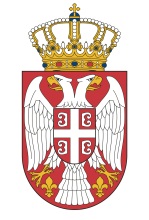 Република СрбијаМИНИСТАРСТВО ФИНАНСИЈАУПРАВА ЦАРИНА11070 Нови БеоградБулевар Зорана Ђинђића 155аПонуда број:Датум:Пословно имеили скраћани назив Адреса седиштаУлица и бројАдреса седиштаМестоАдреса седиштаОпштинаМатични број понуђачаМатични број понуђачаПорески идентификациони број Порески идентификациони број Статус привредног субјекта (заокружити)Статус привредног субјекта (заокружити)А) Правно лицеБ) ПредузетникВ) Физичко лицеВрста привредног друштва (заокружити)Врста привредног друштва (заокружити)А) ВеликоБ) СредњеВ) МалоГ) МикроОдговорно лицеОдговорно лицеЛице за контактЛице за контактТелефонТелефонТелефаксТелефаксe-mail:e-mail:Рачун - БанкаРачун - БанкаПотпис овлашћеног лицаМ.П.Подаци о Наручиоцу: Управа Царина,Београд, Булевар Зорана Ђинђића број 155аПИБ 101685102Матични број  17862146ЈБКЈС 10521Контакт особа: Бобан ЈанковићТелефон 011/ 319-19-10РеднибројНазив добраЈединица мереОквирни бројЦена по једи-ници мере у дина-рима без ПДВЦена по једи-ници мере у дина-рима са ПДВУкупна цена у дина-рима без ПДВУкупна цена у дина-рима са ПДВ(1)(2)(3)(4)(5)(6)(7)=(4)*(5)(8)=(4)*(6)1.Читач микро чипова у складу са ISO 11784 и ISO 11785 нормама, да је снабдевен са USB каблом за пуњење и са унутрашњом пуњивом батеријом.Комада6УКУПНО:УКУПНО:УКУПНО:УКУПНО:УКУПНО:УКУПНО:Потпис овлашћеног лицаПотпис овлашћеног лицаМ.П.